В соответствии с частями 2, 4 статьи 65 Федерального закона от 29 декабря 2012 года № 273-ФЗ «Об образовании в Российской Федерации», постановлением администрации Костромской области от 13 декабря 2021 года № 570-а «Об установлении максимального размера родительской платы за присмотр и уход за детьми в муниципальных образовательных организациях Костромской области, реализующих образовательную программу дошкольного образования», руководствуясь статьями 42, 44, частью 1 статьи 57 Устава города Костромы, ПОСТАНОВЛЯЮ:1. Установить следующий размер платы, взимаемой с родителей (законных представителей) за присмотр и уход за детьми, осваивающими образовательные программы дошкольного образования в муниципальных организациях города Костромы, осуществляющих образовательную деятельность:1.1. в группе для детей до 3 лет:1.1.1. функционирующей в режиме полного дня (12-часового пребывания), - 91 рубль 77 копеек в день;1.1.2. функционирующей в режиме кратковременного пребывания, - 45 рублей 89 копеек в день;1.2. в группе для детей от 3 до 7 лет:1.2.1. функционирующей в режиме полного (12-часового) и сокращенного (10-часового) дня, - 118 рублей 84 копейки в день;1.2.2. функционирующей в режиме кратковременного пребывания, - 59 рублей 38 копеек в день;1.2.3. функционирующей в режиме круглосуточного пребывания, - 134 рубля 23 копейки в день.2. Рекомендовать учредителям частных дошкольных образовательных организаций, осуществляющих образовательную деятельность на территории города Костромы, установить плату, взимаемую с родителей (законных представителей) за присмотр и уход за детьми, осваивающими образовательные программы дошкольного образования в вышеуказанных организациях, в размере не выше размера платы, установленной пунктом 1 настоящего постановления.3. Признать утратившими силу:3.1. постановление Администрации города Костромы от 31 декабря 2013 года № 3070 «Об установлении размера платы, взимаемой с родителей (законных представителей) за присмотр и уход за детьми, осваивающими образовательные программы дошкольного образования в муниципальных организациях города Костромы, осуществляющих образовательную деятельность»;3.2. постановление Администрации города Костромы от 27 ноября 2015 года № 3536 «О внесении изменений в постановление Администрации города Костромы от 31 декабря 2013 года № 3070 "Об установлении размера платы, взимаемой с родителей (законных представителей) за присмотр и уход за детьми, осваивающими образовательные программы дошкольного образования в муниципальных организациях города Костромы, осуществляющих образовательную деятельность"»;3.3. постановление Администрации города Костромы от 23 ноября 2016 года № 3189 «О внесении изменений в постановление Администрации города Костромы от 31 декабря 2013 года № 3070 "Об установлении размера платы, взимаемой с родителей (законных представителей) за присмотр и уход за детьми, осваивающими образовательные программы дошкольного образования в муниципальных организациях города Костромы, осуществляющих образовательную деятельность"»;3.4. постановление Администрации города Костромы от 30 ноября 2016 года № 3233 «О внесении изменения в постановление Администрации города Костромы от 31 декабря 2013 года № 3070 "Об установлении размера платы, взимаемой с родителей (законных представителей) за присмотр и уход за детьми, осваивающими образовательные программы дошкольного образования в муниципальных организациях города Костромы, осуществляющих образовательную деятельность"»;3.5. постановление Администрации города Костромы от 29 ноября 2017 года № 3112 «О внесении изменений в постановление Администрации города Костромы от 31 декабря 2013 года № 3070 "Об установлении размера платы, взимаемой с родителей (законных представителей) за присмотр и уход за детьми, осваивающими образовательные программы дошкольного образования в муниципальных организациях города Костромы, осуществляющих образовательную деятельность"»;3.6. постановление Администрации города Костромы от 29 ноября 2018 года № 2618 «О внесении изменений в постановление Администрации города Костромы от 31 декабря 2013 года № 3070 "Об установлении размера платы, взимаемой с родителей (законных представителей) за присмотр и уход за детьми, осваивающими образовательные программы дошкольного образования в муниципальных организациях города Костромы, осуществляющих образовательную деятельность"»;3.7. постановление Администрации города Костромы от 28 ноября 2019 года № 2306 «О внесении изменений в постановление Администрации города Костромы от 31 декабря 2013 года № 3070 "Об установлении размера платы, взимаемой с родителей (законных представителей) за присмотр и уход за детьми, осваивающими образовательные программы дошкольного образования в муниципальных организациях города Костромы, осуществляющих образовательную деятельность"»;3.8. постановление Администрации города Костромы от 30 ноября 2020 года № 2289 «О внесении изменений в постановление Администрации города Костромы от 31 декабря 2013 года № 3070 "Об установлении размера платы, взимаемой с родителей (законных представителей) за присмотр и уход за детьми, осваивающими образовательные программы дошкольного образования в муниципальных организациях города Костромы, осуществляющих образовательную деятельность"».4. Настоящее постановление вступает в силу с 1 января 2022 года и подлежит официальному опубликованию.Глава Администрации города Костромы                                                     А. В. Смирнов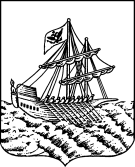 АДМИНИСТРАЦИЯ ГОРОДА КОСТРОМЫПОСТАНОВЛЕНИЕАДМИНИСТРАЦИЯ ГОРОДА КОСТРОМЫПОСТАНОВЛЕНИЕАДМИНИСТРАЦИЯ ГОРОДА КОСТРОМЫПОСТАНОВЛЕНИЕАДМИНИСТРАЦИЯ ГОРОДА КОСТРОМЫПОСТАНОВЛЕНИЕ22 декабря 2021 года №2286Об установлении размера платы, взимаемой с родителей (законных представителей) за присмотр и уход за детьми, осваивающими образовательные программы дошкольного образования в муниципальных организациях города Костромы, осуществляющих образовательную деятельностьОб установлении размера платы, взимаемой с родителей (законных представителей) за присмотр и уход за детьми, осваивающими образовательные программы дошкольного образования в муниципальных организациях города Костромы, осуществляющих образовательную деятельностьОб установлении размера платы, взимаемой с родителей (законных представителей) за присмотр и уход за детьми, осваивающими образовательные программы дошкольного образования в муниципальных организациях города Костромы, осуществляющих образовательную деятельностьОб установлении размера платы, взимаемой с родителей (законных представителей) за присмотр и уход за детьми, осваивающими образовательные программы дошкольного образования в муниципальных организациях города Костромы, осуществляющих образовательную деятельность